3 invulvragen (benamingen):Aanvullen tekening: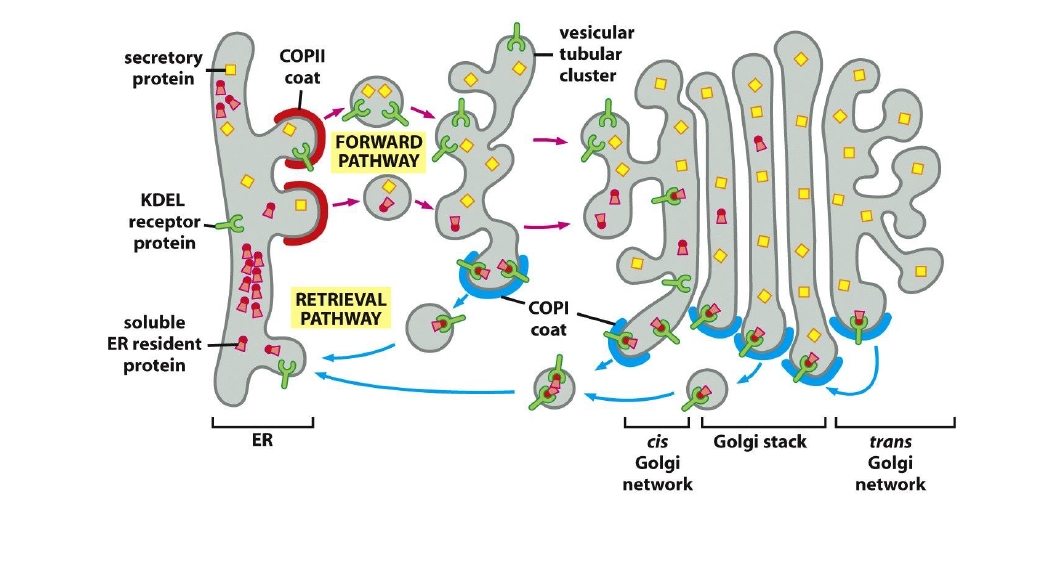 Aanvullen tekening: 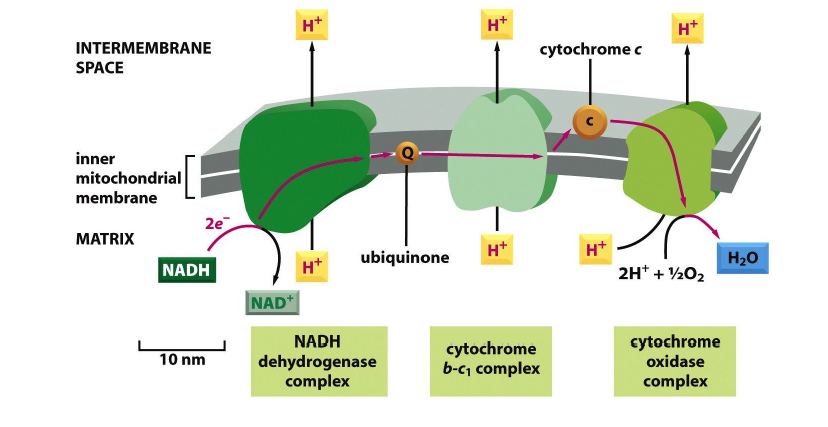 Aanvullen tekening: 
+ functie van Ran-GTP bij beiden uitleggen (ze verschillen van elkaar)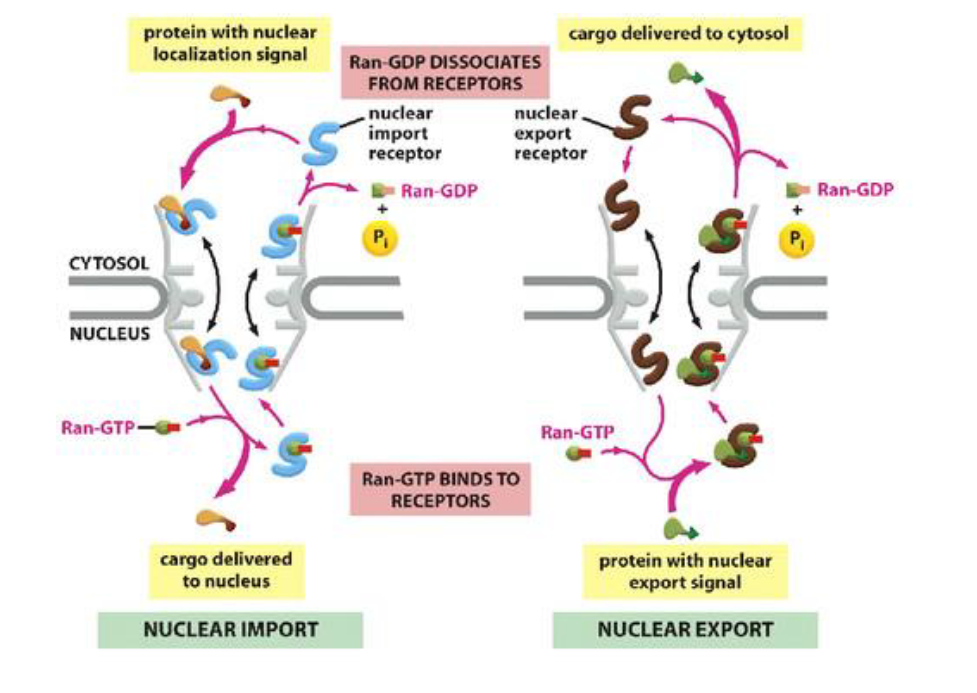 2 Open vragen:Hoe maakt men monoclonale antilichamen? (schema geven) + 2 toepassingen ervan geven. (tekening niet gegeven, maar zelf maken eig.)
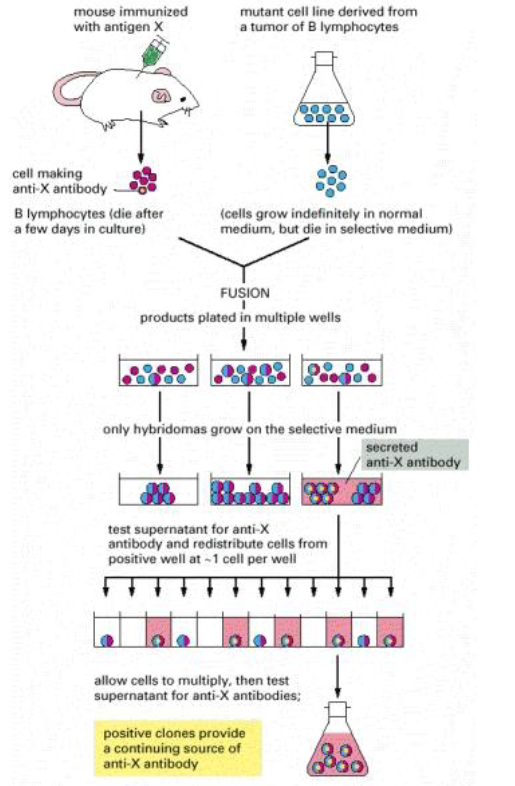 Gelijkaardige ziekte als Zellweger syndroom, maar is neurologisch: defect aan peroxisomen en gevolgen ervan geven (biosynthese plasmalogen verstoord etc.) + definitie gentherapie en hoe men hiermee een patiënt kan behandelen.2 Combinatievragen:Weet ik niet meer sowwy :///5 of 6 namen van stoffen/dingen gegeven en combineren met de juiste werking/effect5 namen van ziektes gegeven en combineren met de juiste oorzaak/gevolg